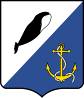 АДМИНИСТРАЦИЯПРОВИДЕНСКОГО ГОРОДСКОГО ОКРУГАПОСТАНОВЛЕНИЕВ целях уточнения отдельных положений муниципальной программы «Стимулирование экономической активности населения Провиденского городского округа на 2016-2020», администрация Провиденского городского округаПОСТАНОВЛЯЕТ:1.	Внести в Постановление Администрации Провиденского городского округа от 06 мая 2016 года № 116 «Об утверждении муниципальной программы «Стимулирование экономической активности населения Провиденского городского округа на 2016-2020» следующие изменения:1). По всему тексту постановления слова «на 2016-2020» заменить словами «на 2020-2023»;           2).  в Паспорте Программы:          2.1) абзац «Объёмы бюджетных ассигнований Программы» изложить в следующей  редакции:«                                                                                                                                                        »;       2.2) раздел VII. Перечень целевых индикаторов (показателей) муниципальной программы изложить в следующей редакции:«                                                                                                                               »;          3). В Подпрограмме «Поддержка хозяйствующих субъектов, осуществляющих деятельность в поселке городского типа Провидения»:          3.1) в Паспорте Подпрограммы абзац «Объёмы бюджетных ассигнований Подпрограммы» изложить в следующей редакции: «                                                                                                                                  »;          3.2) раздел IV «Ресурсное обеспечение Подпрограммы» изложить в следующей редакции:«Всего по Подпрограмме составляет 3604,8 тыс. рублей, из них по годам:2020 год - за счет средств окружного бюджета – 3604,8;за счет средств местного бюджета – 0,0 тыс. рублей.»;          4). В Подпрограмме «Поддержка малого и среднего предпринимательства в Провиденском городском округе:          4.1) раздел IV «Ресурсное обеспечение Подпрограммы» изложить в следующей редакции:«Всего по Подпрограмме составляет 1700,0 тыс. рублей, в том числе по годам:2016 год – 400,0 тыс. рублей;2017 год – 400,0 тыс. рублей;2018 год – 200,0 тыс. рублей;2019 год – 400,0 тыс. рублей;2020 год – 300,0 тыс. рублей».          4.2) раздел VI «Перечень целевых индикаторов и показателей Подпрограммы» изложить в следующей редакции:   «                                                                                                                              »;           5). В Подпрограмме «Поддержка хозяйствующих субъектов, осуществляющих деятельность в сельской местности и торговой сфере в Провиденском городском округе» раздел VI  «Перечень целевых индикаторов (показателей) Подпрограммы» изложить в следующей редакции:«В целях контроля выполнения мероприятий Программы определены следующие целевые индикаторы и показатели, характеризующие эффективность выполнения программных мероприятий:                                                                                                                                  ».          2. Обнародовать настоящее постановление на сайте Провиденского городского округа.3.	Контроль за исполнением настоящего постановления возложить на Управление финансов, экономики и имущественных отношений администрации Провиденского городского округа (Веденьева Т.Г.).Заместительглавы Администрации				                              Д.В. РекунПодготовлено:	М.Б. СапрыкинаСогласовано:	Т.Г. Веденьева	Е.А. Красикова                                                                                               Разослано: дело, Управление финансов, экономики и имущественных отношений.от 11 ноября 2020 г.                    № 309пгт. ПровиденияО внесении изменений в постановление Администрации Провиденского городского округа от 06 мая 2016 года № 116 «Об утверждении муниципальной программы «Стимулирование экономической активности населения Провиденского городского округа на 2016-2020»Объёмы бюджетных ассигнований ПрограммыОбщий объем бюджетных ассигнований Муниципальной программы составляет 20044,4 тыс. рублей, из них по годам:2016 год  - за счет средств окружного бюджета 2558,2 тыс. рублей; за счет средств местного бюджета – 402,7 тыс. рублей; 2017 год – за счет средств окружного бюджета – 1362,5 тыс. рублей;за счет средств местного бюджета – 403,4 тыс. рублей;2018 год – за счет средств окружного бюджета – 1603,0 тыс. рублей;за счет средств местного бюджета – 201,8 тыс. рублей;2019 год - за счет средств окружного бюджета – 1779,4 тыс. рублей;за счет средств местного бюджета – 401,8 тыс. рублей;2020 год - за счет средств окружного бюджета – 5869,3 тыс. рублей;за счет средств местного бюджета – 5462,3 тыс. рублей;№ п/пПоказатель (индикатор)(наименование)Ед. изм.годыгоды№ п/пПоказатель (индикатор)(наименование)Ед. изм.20202021202220231.Сохранение числа субъектов малого и среднего предпринимательства% к пред.году60,060,060,060,02.Поддержка субъектов предпринимательской деятельности в сельской местностиЕд.11113.Поддержка субъектов предпринимательской деятельности в городскойЕд.1111Объёмы бюджетных ассигнований ПодпрограммыВсего по Подпрограмме составляет 3604,8 тыс. рублей, из них по годам:2020 год - за счет средств окружного бюджета – 3604,8;за счет средств местного бюджета – 0,0 тыс. рублей.№ п/пПоказатель (индикатор)(наименование)Ед. изм.годыгодыгодыгоды№ п/пПоказатель (индикатор)(наименование)Ед. изм.20202021202220231.Число субъектов малого и среднего предпринимательства, получивших финансовую поддержкуед.1111№ п/пПоказатель (индикатор) (наименование)Ед. изм.ГодыГодыГодыГоды№ п/пПоказатель (индикатор) (наименование)Ед. изм.20202021202220231Поддержка субъектов предпринимательской деятельности в сельской местностиед.1111